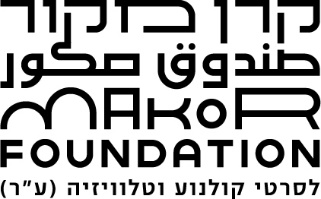 טפסים נלווים לחתימה על הסכם הפקה(קצרים עלילתי/אנימציה/VR/תיעודי/סדרות רשת)תסריט – גרסת סופיתחוזה מפיק – במאי – תסריטאי – אנימטור העתק הסכם עם גוף אחר – קרן נוספת/גוף שידור/מפעל הפיס/בינלאומיאישור קבלת זכויות תקציב לוז אישור ניכוי מס במקוראישור ניהול ספריםביטוח הפקהאישור ניהול כרטסת נפרדתאישור חתום של 2 ערבים (נספח ד' בהסכם)תודה